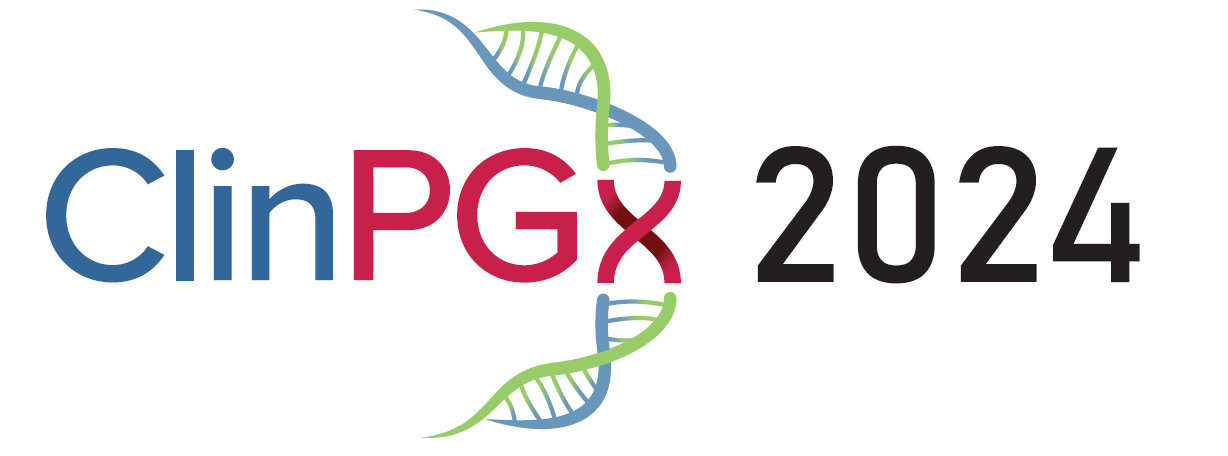 Knowledge, Implementation & EducationMeeting AgendaJune 20-21, 2024University of PennsylvaniaJune 20, 2024 7:45 – 8:45	Breakfast provided; Poster set-upOpening Remarks (8:45am – 9:00am):	Kelly Caudle, PharmD, PhDSession 1 (9:00am – 10:30am):	Why PGx (Justification as to why we are all here)Moderator: Kelly Caudle, PharmD, PhD9:00 – 9:30		Physician’s View: Stevens Johnson Syndrome  Teri Manolio, MD, PhD – National Human Genome Research Institute9:30 – 10:00		Stevens Johnson Syndrome and Implementation of HLA testing  Sony Tuteja, PharmD, MS – Penn Center for Precision Medicine, University of Pennsylvania10:00 – 10:30	Patient’s Representative view: Stevens Johnson Syndrome  Paul Anderson (father of Angela Anderson)Session 2 (10:30am – 12:00pm): Implementation Strategies (Justification as to how we are doing this)Moderator: TBD10:30  – 10:50	VA National Pharmacogenomics Program: PGx Implementation in the Veterans Health Administration	  Deepak Voora, MD – Durham Veterans Affairs Medical Center10:50  – 11:10	Implementing CYP3A5 and tacrolimus  Amy L. Pasternak, PharmD– University of Michigan, College of Pharmacy11:10  – 11:30	Implementation of Clinical Pharmacogenomics Across a Multi-State Health System  Natasha Petry, PharmD, MPH– Sanford Health Imagenetics11:30  – 12:00	State of the art with clinical labs and implementers: A Panel Discussion  Kristine Crews, PharmD – St. Jude Children’s Research Hospital  Others TBD	12:00  – 1:30	Lunch provided including time for networking; Poster set-upSession 3 (1:30pm – 3:00): Regulatory Hurdles and the path forwardModerator: TBD1:30  – 1:55	Legislation Efforts in Pharmacogenomics  Kristine Ashcraft, BS, MBA– YouScript1:55  – 2:20		Challenges and Opportunities in Regulating Pharmacogenomics  Don Rule – Translational Software2:20 – 2:35	The All of Us ExperiencePhil Empey, PharmD, PhD – University of Pittsburgh2:35  – 3:00	Regulatory Hurdles and the path forward: How do we move forward?  Moderated Discussion led by TBD3:00  – 3:30	Networking/Bathroom breakSession 4 (3:30-5:00): PGx ResourcesModerator: Marylyn Ritchie, PhD3:30  – 3:50 	Pharmacogenomics Knowledgebase (PharmGKB) and Pharmacogenomics  Clinical Annotation Tool (PharmCAT)  Michelle Whirl-Carrillo, PhD – Stanford University3:50  – 4:10	Clinical Pharmacogenetics Implementation Consortium (CPIC)  Kelly Caudle, PharmD, PhD – St. Jude Children’s Research Hospital4:10  – 4:30	PGx Resources: PharmVar - new content and features  Andrea Gaedigk, PhD – Children’s Mercy Research Institute4:30  – 5:00 	Clinical Pharmacogenomics (ClinPGx) and Clinical Genome Resource (ClinGen)  Teri Klein, PhD – Stanford University5:00  – 6:30	Posters and Happy Hour6:30  – onwards	Dinner on ownJune 21, 20248:00 – 9:00	Breakfast providedSession 4 (9:00am – 10:30am):	Use of AI and LLMs to Improve Precision HealthModerator: Teri Klein, PhD9:00 – 9:30	Leveraging Electronic Health Record Data for Targeted Detection of Cognitive ImpairmentKyra O'Brien, MD – Penn Memory Center, University of Pennsylvania9:30 – 10:00	AI & OncologyDavid Penberthy, MD, University of Virgina10:00 – 10:30	Explainable AI for health: Where We Are and How to Move Forward	Su-In Lee, Ph.D., University of Washington	Session 5 (10:30am – 12:00pm): Advancing Pharmacogenomics Education Across the Spectrum of Clinician TrainingModerator: TBD10:30 – 11:00	Beginning at the Beginning : Preparing Students in Pharmacy and Medical Schools to Become Leaders in PharmacogenomicsKristin Wiisanen, PharmD - Rosalind Franklin University of Medicine and Science 11:00 – 11:30	Equipping Residents and Fellows to Deliver the Future of Precision Medicine  Kristine R. Crews, PharmD – St. Jude Children’s Research Hospital11:30 – 12:00	Improving the Genomic Literacy of Healthcare Professionals Through the Inter-Society Coordinating Committee for Practitioner Education in Genomics (ISCC-PEG)Roseann S. Donnelly, PharmD, FCCP, BCPS- Massachusetts College of Pharmacy and Health Sciences12:00  – 1:00	Boxed Lunch provided including time for networkingSession 6 (1:00pm – 2:00pm):	Recent Developments from the Clinical Labs, EPIC Brain Trust & ClosingModerator: TBD1:00 – 1:20	AMP’s Recommendations for Clinical Pharmacogenotyping Allele SelectionVictoria M. Pratt, Ph.D., FACMG- Indiana University School of Medicine1:20 – 1:40	Development of in-house PGx testing at Children's Mercy 	Laura Ramsey, PhD – Children’s Mercy 1:40 – 2:00	Collaborations with Epic on PGx and Closing Remarks 		Marylyn Ritchie, PhD – University of Pennsylvania School of Medicine